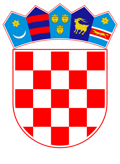 VLADA REPUBLIKE HRVATSKEZagreb, 30. travnja 2020.________________________________________________________________________________________________________________________________________________________________________________________________________________________Banski dvori | Trg Sv. Marka 2 | 10000 Zagreb | tel. 01 4569 222 | vlada.gov.hrPrijedlogNa temelju članka 30. Zakona o zračnom prometu (Narodne novine, br. 69/09, 84/11, 54/13, 127/13 i 92/14) i članka 31. stavak 2. Zakona o Vladi Republike Hrvatske (Narodne novine, br. 150/11, 119/14, 93/16 i 116/18), Vlada Republike Hrvatske je na sjednici održanoj --. travnja 2020. godine donijelaO D L U K Uo obvezi obavljanja domaćeg linijskog zračnog prijevoza za razdoblje od 25. listopada 2020. do 26. listopada 2024. godineI.U svrhu očuvanja prometne povezanosti regija, gospodarskog i društvenog razvitka Republike Hrvatske, utvrđuje se obveza obavljanja domaćeg linijskog zračnog prijevoza i to na sljedećim linijama:- Dubrovnik - Zagreb - Dubrovnik- Split - Zagreb - Split- Zagreb - Zadar - Pula - Zadar - Zagreb- Zagreb - Brač - Zagreb- Osijek - Dubrovnik - Osijek- Osijek - Split - Osijek- Osijek - Zagreb - Osijek- Rijeka - Split - Dubrovnik - Split - Rijeka- Osijek - Pula - Split - Pula - Osijek- Rijeka - Zadar - Rijeka- Osijek - Zadar - Osijek.II.Usluga obavljanja domaćeg linijskog zračnog prijevoza na linijama iz točke I. ove Odluke je javna usluga i od interesa je za gospodarski i društveni razvoj regija u Republici Hrvatskoj.III.Uslugu iz točke II. ove Odluke mora se obavljati u razdoblju od 25. listopada 2020. do 26. listopada 2024. godine.Opseg i standard usluge obavljanja domaćeg linijskog zračnog prijevoza na linijama iz točke I. ove Odluke, Ministarstvo mora, prometa i infrastrukture utvrđuje javnim natječajem.IV.Zračni prijevoznik koji obavlja uslugu iz točke II. ove Odluke ima pravo na naknadu za obavljanje usluge.Naknadu iz stavka 1. ove točke čine razlika dijela neostvarenih prihoda u odnosu na troškove obavljanja usluge.Naknada razlike dijela neostvarenih prihoda u odnosu na troškove obavljanja usluge osiguravat će se u državnom proračunu Republike Hrvatske za pojedinu kalendarsku godinu, a Ministarstvo mora, prometa i infrastrukture će planirati sredstva u državnom proračunu kao subvenciju za očuvanje prometne povezanosti regija – domaći linijski zračni prijevoz.V.Pravo na obavljanje usluge iz točke II. ove Odluke, za jednu liniju ili više linija, ima zračni prijevoznik koji ispunjava uvjete iz javnog natječaja.Informativna obavijest o javnom natječaju i javni natječaj za obvezu obavljanja usluge iz točke II. ove Odluke učinit će se dostupnim putem objave u Službenom listu Europske unije i/ili Narodnim novinama.Za raspisivanje i provođenje javnog natječaja nadležno je Ministarstvo mora, prometa i infrastrukture.VI.Zračnom prijevozniku izabranom sukladno točki V. ove Odluke nadoknadit će se troškovi nastali uslijed ispunjavanja standarda iz točke III. stavka 2. ove Odluke koji se zahtijevaju za obvezu obavljanja javne usluge iz točke II. ove Odluke.Nadoknada troškova iz stavka 1. ove točke ne smije prelaziti iznos potreban za pokrivanje neto troškova nastalih pri izvršavanju svake pojedine obveze obavljanja javne usluge, uzimajući u obzir prihod iz obveze, koji zadržava zračni prijevoznik, te razumni profit.VII.Zračni prijevoznik iz točke VI. ove Odluke dužan je voditi odvojene interne financijske izvještaje i računovodstvo prihoda i troškova obavljanja domaćeg linijskog zračnog prijevoza na linijama iz točke I. ove Odluke od svojih ostalih aktivnosti.Za provedbu isplate sredstava na ime naknade za obavljanje usluga iz točke II. ove Odluke, Ministarstvo mora, prometa i infrastrukture i zračni prijevoznik iz točke VI. ove Odluke, sklopit će poseban ugovor kojim će se detaljnije regulirati međusobna prava i obaveze.VIII.Ova Odluka stupa na snagu danom donošenja.Klasa:Urbroj:Zagreb, PREDSJEDNIKmr. sc Andrej PlenkovićOBRAZLOŽENJEOvom Odlukom osigurava se kontinuitet prometne povezanosti i neprekinutost obavljanja redovitog zračnog linijskog prijevoza koje je od značaja za gospodarski i društveni razvoj regija unutar Republike Hrvatske, na način kako je propisano odredbama Zakona o zračnom prometu („Narodne novine“, broj 69/09, 84/11, 54/13, 127/13 i 92/14), Uredbe (EZ) br. 1008/2008 Europskog Parlamenta i Vijeća od 24. rujna 2008. o zajedničkim pravilima za obavljanje zračnog prijevoza u Zajednici te kako je utvrđeno Strategijama Vladinih programa od 2013. do danas.Važnost zračnog prijevoza se prepoznaje u dva cilja, a to su integracija i internacionalizacija regija Republike Hrvatske. Postizanjem ova dva cilja također će se ispuniti i većina ključnih strateških ciljeva Vlade Republike Hrvatske te time pospješiti razvoj svih regija Republike Hrvatske.Potencijal turističkog sektora je ključan za gospodarstvo Republike Hrvatske, a za daljnji razvoj i održavanje turizma kao ključnog sektora hrvatskog gospodarstva zračna povezanost je glavni preduvjet, kako u optimalnom povezivanju s međunarodnim odredištima tako i osiguravajući optimalnu i učinkovitu mrežu domaćeg zračnog prijevoza.Regije Republike Hrvatske nužno moraju razviti svoje gospodarske posebnosti te je utvrđeno da je prikladna i pristupačna nacionalna i međunarodna zračna povezanost ključna u postizanju ovog cilja. Također, regionalna zračna povezanost pospješuje nacionalnu integraciju te osim pružanja dodatnih poslovnih prilika pruža još niz drugih društvenih učinaka te stvara dodane vrijednosti koje stanovništvu udaljenih i izoliranih regija omogućavaju pristup glavnom gradu u svrhu, između ostalog, obrazovanja, kulturnih i sportskih priredaba, posjeta obitelji i prijateljima, itd.Katalitički utjecaj zračnog prijevoza, a posredno i regionalne zračne povezanosti, vezan je za njegovu mogućnost da omogući ostalim sektorima gospodarstva da funkcioniraju učinkovitije i jednostavnije. Ovo se očituje u nizu pokazateljima kao što su npr. preusmjeravanje resursa na produktivnije aktivnosti time olakšavajući pojačanu međunarodnu razmjenu dobara i usluga, povećanje intenziteta tijeka kapitala povećanjem domaćih investicija, omogućavanje lakših investicija u nove tehnologije, razvijanja novih tržišta i razmjene znanja, itd.Imajući gore navedeno u vidu može se zaključiti da dugoročni učinci zračne povezanosti nisu samo izravni utjecaji na zaposlenost stanovništva, već je to njezina mogućnost da poboljša i unaprijedi gospodarski razvoj kroz povećanu produktivnost u svim sektorima gospodarstva. Zračna povezanost je ključan i neophodan preduvjet koji omogućava gospodarstvu da iskoristi svoj širi potencijal s ciljem angažiranja dodatne radne snage, znanja i kapitala te potiče razvoj domaćih kompanija i stranih ulaganja.Napominjemo i da hrvatsko unutarnje tržište zračnog prijevoza iznosi preko 500 tisuća putnika godišnje te da je Republika Hrvatska jedna od rijetkih država u široj okolici s tako razvijenim domaćim tržištem. Ovome doprinose razni geopolitički i gospodarski čimbenici (kao npr. sam oblik Republike Hrvatske, udaljenost i prometna izoliranost određenih regija, jak turistički sektor ...). Gubitak unutarnjeg tržišta bi sa sobom donio brojne negativne učinke koji bi proizveli značajne poteškoće i gubitke izravno u industriji zračnog prometa (zračne luke, prijevoznici, kontrola zračne plovidbe), a posebno u turističkom sektoru koji je glavni generator gospodarskih aktivnosti u Republici Hrvatskoj. Gubitkom redovnih prometnih veza svih regija Republike Hrvatske značajno bi se unazadila kvaliteta života stanovnika Republike Hrvatske.Zbog svega gore navedenog kao i činjenice da zbog izrazite sezonalnosti i nerentabilnosti zračni prijevoznici u Republici Hrvatskoj nemaju poslovnog interesa za obavljanje cjelogodišnjeg, redovitog zračnog prijevoza na domaćim linijama na komercijalnim osnovama, predlaže se uvođenje obveze obavljanja domaćeg linijskog zračnog prijevoza u razdoblju od 25. listopada 2020. do 26. listopada 2024.. Početak i kraj razdoblja obveze obavljanja domaćeg linijskog zračnog prijevoza usklađen je, sukladno ustaljenoj praksi u sektoru zračnog prometa, s terminima početka i završetka ljetne i zimske „IATA sezone“ (IATA – međunarodno udruženje zračnih prijevoznika) temeljem kojih zračni prijevoznici i zračne luke planiraju i kreiraju svoje redove letenja.Predlaže se obvezu obavljanja domaćeg linijskog prometa uvesti na sljedećim linijama:- Dubrovnik – Zagreb - Dubrovnik;- Split – Zagreb - Split;- Zagreb – Zadar – Pula – Zadar - Zagreb;- Zagreb – Brač – Zagreb;- Osijek – Dubrovnik – Osijek;- Osijek – Split – Osijek;- Osijek – Zagreb – Osijek;- Rijeka – Split – Dubrovnik – Split - Rijeka;- Osijek – Pula – Split – Pula - Osijek- Rijeka – Zadar – Rijeka- Osijek – Zadar – Osijek.Sve navedene linije ispunjavaju kriterije utvrđene relevantnim zakonodavnim okvirom te postižu i druge ciljeve kojima se poboljšava učinkovitost obavljanja domaćeg zračnog prijevoza u Republici Hrvatskoj. Koncept obveznosti obavljanja javne usluge zračnog prijevoza (nadalje: PSO) provodi se sukladno odredbama relevantnih propisa EU, sa svrhom unapređenja gospodarskog i društvenog razvoja regije koju opslužuje zračna luka, te omogućavanja prometovanja na linijama između zračnih luka koja opslužuje prometno izoliranu regiju ili regiju u razvoju i linija sa slabim prometom, a odvažnosti za regiju. PSO se trenutno primjenjuje i u 13 država članica Europske unije na preko 150 zračnih linija od čega pojedinačno najviše u Francuskoj. Uvođenje obveze obavljanja javne usluge zračnog prijevoza propisano je odredbama članka 30. Zakona o zračnom prometu („Narodne novine", broj 69/09, 84/11, 54/13, 127/13 i 92/14) i Uredbom (EZ) br. 1008/2008 Europskog Parlamenta i Vijeća od 24. rujna 2008. o zajedničkim pravilima za obavljanje zračnog prijevoza u Zajednici. Sukladno navedenom zakonodavnom okviru, a u slučaju kada zračni prijevoznik nema poslovnog interesa za obavljanje usluga zračnog prijevoza na određenoj liniji, iako se takva linija smatra vitalnom za gospodarski i socijalni razvoj određene regije, Vlada Republike Hrvatske može nametnuti obvezu obavljanja javne usluge na toj liniji provedbom javnog natječaja. Ovom Odlukom predlaže se da Ministarstvo mora, prometa i infrastrukture provede javni natječaj za dodjeljivanje prava i obveza obavljanja domaćeg linijskog zračnog prijevoza, kako je uostalom bilo i za PSO program koji se provodio od 27. ožujka 2016. do 28. ožujka 2020. godine, u standardu kojeg je također utvrdilo Ministarstvo mora, prometa i infrastrukture na temelju okvira utvrđenih u Strategijama Vladinih programa te Strategiji prometnog razvoja Republike Hrvatske u razdoblju od 2014. do 2030. Važno je napomenuti da će se unaprjeđenom distribucijom frekvencija te podešavanja minimalnih traženih kapaciteta, a što će uz ostale standarde usluge biti propisano javnim natječajem, može osigurati i veći broj letova usporedno s prethodnim PSO programom. U domaćem zračnom prijevozu kroz prethodni PSO program izvršeno je 7626 letova s preko 450.000 sjedala na godišnjoj razini no s novim programom se očekuje povećanje od otprilike 13% u broju ponuđenih letova i otprilike 12% u broju dostupnih sjedala.Predlagatelj:Ministarstvo mora, prometa i infrastrukturePredmet:Prijedlog odluke o obvezi obavljanja domaćeg linijskog zračnog prijevoza za razdoblje od 25. listopada 2020. do 26. listopada 2024. godine